Publicado en Bilbao el 05/03/2021 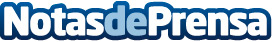 Se lanza una nueva web para conocer la mitología de forma divertida, diosesydiosas.comLa mitología de los diferentes pueblos dice mucho de su historia y de su forma de ver el mundo. Ahora una nueva web ha recopilado a los principales dioses y seres mitológicos de todas las mitologías, y los presenta de una forma divertida y amenaDatos de contacto:Miquel Sintes679888971Nota de prensa publicada en: https://www.notasdeprensa.es/se-lanza-una-nueva-web-para-conocer-la Categorias: Nacional Historia País Vasco E-Commerce http://www.notasdeprensa.es